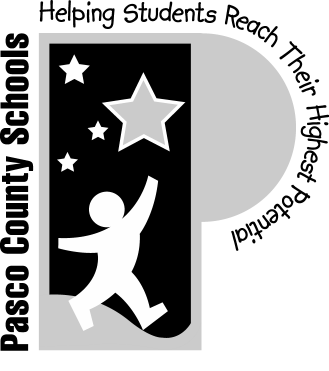 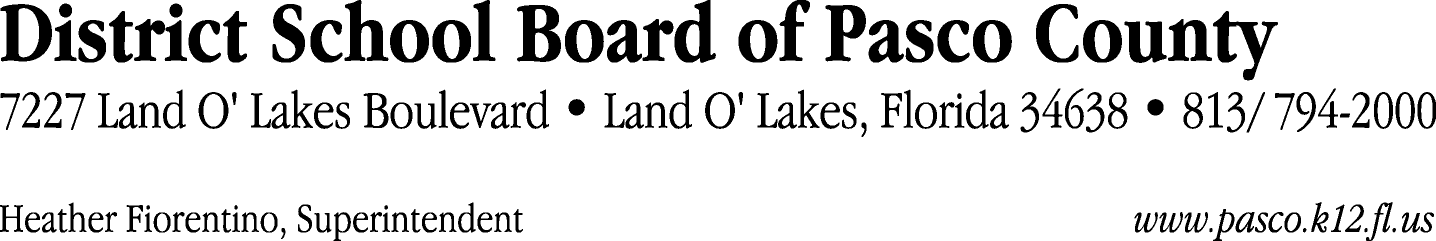 Finance Services Department813/ 794-2294	Fax:  813/ 794-2266727/ 774-2294	TDD:  813/ 794-2484352/ 524-2294						MEMORANDUMDate:	June 23, 2011To:	School Board Members	From:	John W. Simon, Jr., Director of Finance Services	Re:	Attached Warrant List for June 28, 2011	Please review the current computerized list. These totals include computer generated, handwritten and cancelled checks.Warrant numbers 825796 through 826119	2,599,848.76Amounts disbursed in Fund 110	773,077.03Amounts disbursed in Fund 130	77,670.00Amounts disbursed in Fund 421	156,224.61Amounts disbursed in Fund 410	90,844.74Amounts disbursed in Fund 432	4,238.22Amounts disbursed in Fund 422	2,553.05Amounts disbursed in Fund 340	2,344.00Amounts disbursed in Fund 921	4,821.73Amounts disbursed in Fund 390	91,499.89Amounts disbursed in Fund 824	122.71Amounts disbursed in Fund 371	13,513.67Amounts disbursed in Fund 423	2,950.00Amounts disbursed in Fund 792	297,804.00Amounts disbursed in Fund 793	33,112.58Amounts disbursed in Fund 795	1,679.11Amounts disbursed in Fund 393	32,674.96Amounts disbursed in Fund 39C	396,478.48Amounts disbursed in Fund 713	8,700.07Amounts disbursed in Fund 379	8,513.54Amounts disbursed in Fund 398	21,593.78Amounts disbursed in Fund 433	3,002.15Amounts disbursed in Fund 397	1,002.75Amounts disbursed in Fund 715	501,495.93Amounts disbursed in Fund 425	49,420.73Amounts disbursed in Fund 794	630.00Amounts disbursed in Fund 370	15,285.13Amounts disbursed in Fund 349	8,595.90Confirmation of the approval of the June 28, 2011 warrants will be requested at the July 26, 2011 School Board meeting.